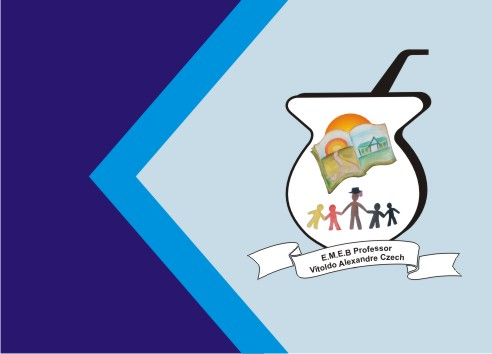 ATIVIDADE DE INGLÊS - 3º ANOCATANDUVAS, APRIL 05TH  2021TODAY IS MONDAYGREETINGS AND COMMANDS – CUMPRIMENTOS E COMANDOSOBSERVE O EXEMPLO E COMPLETE AS FRASES CORRETAMENTE: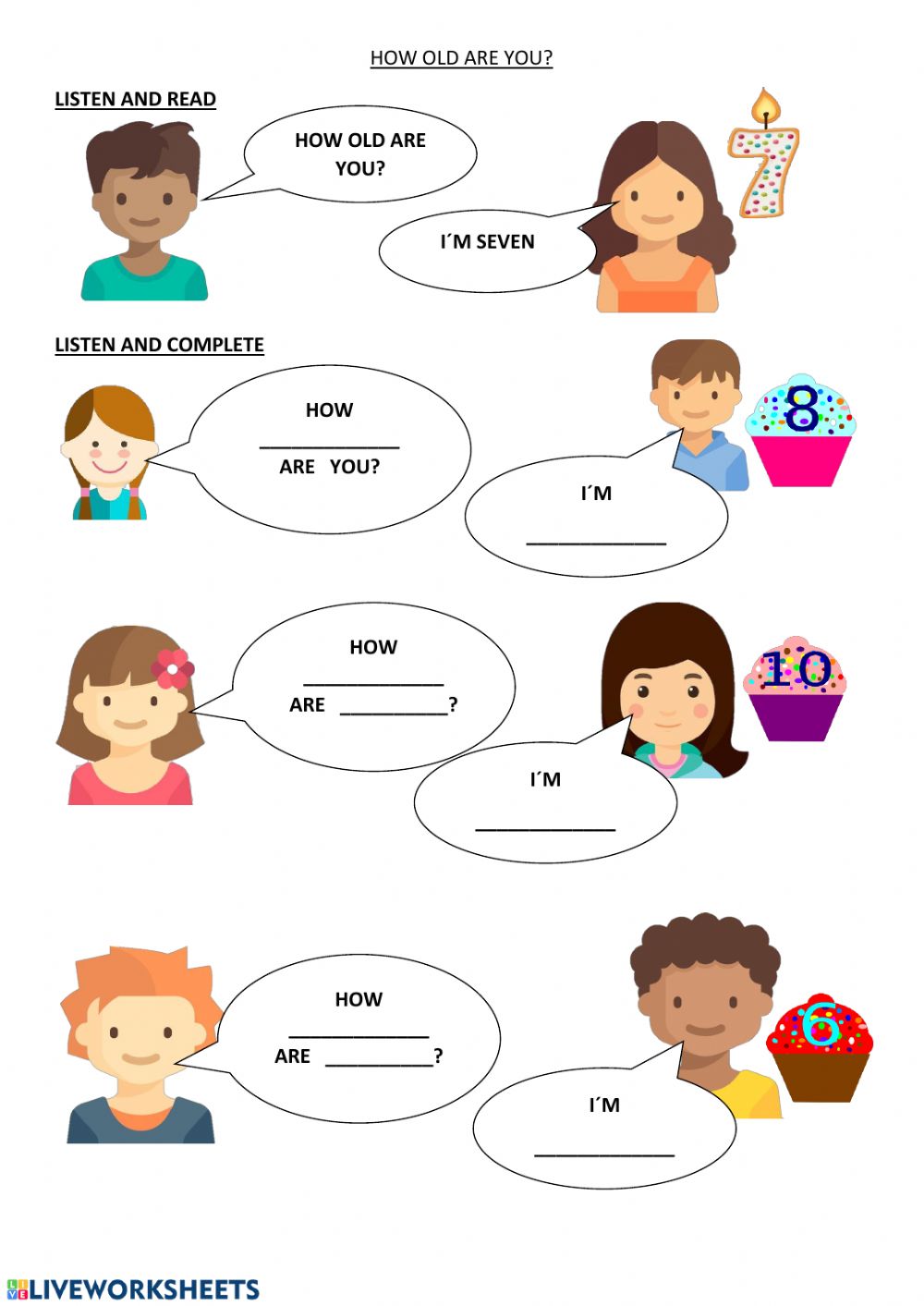 